Istanza di riesame – Accesso civico generalizzatoAl Responsabile della Trasparenza del Comune di PrarostinoIl/la sottoscritto/acognome*_____________________________________ nome*_______________________________nato/a*_____________________________________ (prov. _____) il__________________________residente in*______________________ (prov. ______) via ____________________________ n. ___e-mail __________________________________________ cell. __________________________tel. _________________________ fax ______________________Considerato che in data ______________*, protocollo n. __________, ha presentato richiesta di accesso civico generalizzato riguardante________________________________________________________________________________ *e che a fronte della suddetta richiesta:non ha ricevuto alcuna risposta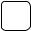 è	stato  opposto  diniego  totale/parziale,  con  nota  del  _______________*,  protocollo  n.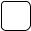 ___________________________CHIEDEai sensi e per gli effetti dell’art. 5, c. 7 del D. Lgs. n. 33/2013, il riesame [1] della propria istanza.Indirizzo per le comunicazioni:_____________________________________________________________________  [2]Allega copia del proprio documento d’identità(luogo e data)	(firma per esteso leggibile)* Dati obbligatoriSi rende noto che avverso la decisione del Responsabile della trasparenza in merito all’istanza di riesame è possibile proporre ricorso al TAR ai sensi dell’art. 116 del Codice del processo amministrativo di cui al D. Lgs. 104/2010 entro 30 giorni o, in alternativa, al Difensore Civico Regionale.Inserire l’indirizzo PEC o e-mail al quale si chiede venga inviato il riscontro alla presente istanza.Informativa sul trattamento dei dati personali forniti con la richiesta (ai sensi dell’art. 13 del D.Lgs. 196/2003)Ai sensi del D.Lgs. n. 196 del 30/06/2003 la informiamo che il trattamento dei suoi dati personali è finalizzato unicamente all'esame della segnalazione.L'eventuale rifiuto comporta l'impossibilità di gestire la Vostra richiesta. Il trattamento sarà effettuato da soggetti incaricati, con l'utilizzo di procedure anche informatizzate. Le informazioni fornite non saranno in alcun modo cedute a terzi ma i dati potranno essere comunicati ad altri enti solo per i fini istituzionali inerenti l'espletamento della sua richiesta..................................................................(FIRMA)